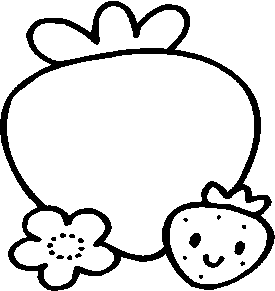 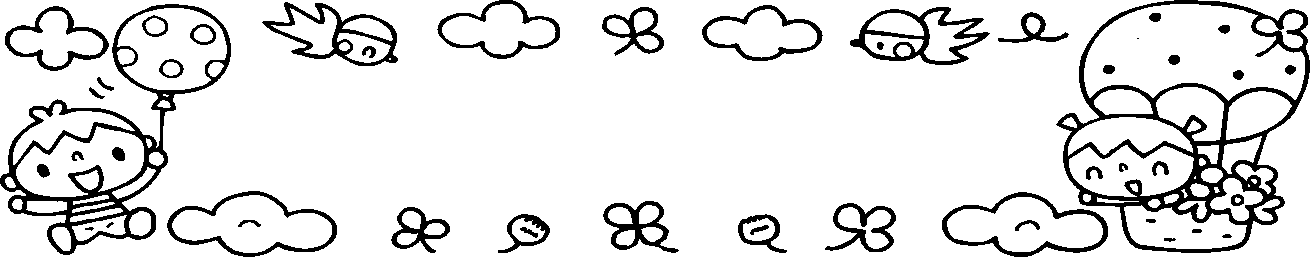 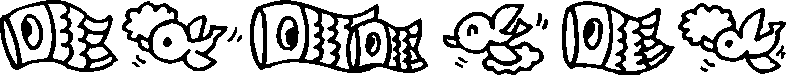 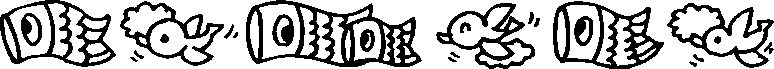 ★　のしみは(にあります)　までに　をいてね！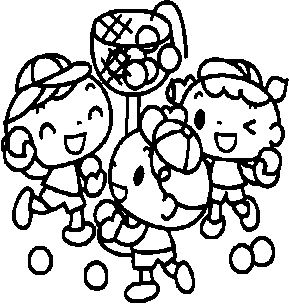 ★　の振替の　9：00～18：00　です。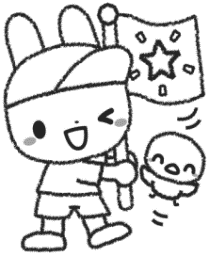 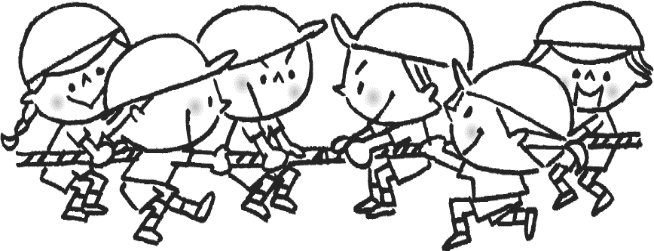 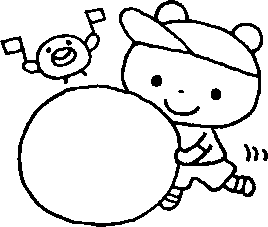 城端児童館「さくらっこ」　だより2024年　5月号月曜日～金曜日　　 13：00～18：00土曜日、春夏冬休み　9：00～18：00電話(0763)62-2897日月火水木金土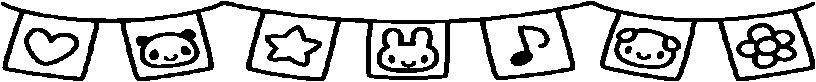 1234うつしどうぶつしょうぎ憲法記念日やすみみどりの日やすみ567891011こどもの日やすみ振替休日やすみクイズにクイズにポンポンドッジポンポンドッジ小さなお店屋さん12131415161718やすみジェンガしゃぼんとばそ！しゃぼんとばそ！プラバンりプラバンりレゴであそぼう19202122232425やすみゲームゲームなわとびバッコーであそぼうかえっこバザールかえっこバザール262728293031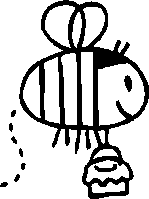 やすみグラスタワーみかせフラフープオセロドミノ